SAÜ Mühendislik Fakültesi İnşaat Mühendisliği Öğrencileri’ne,3 kontenjanımız olan KYK (Kredi Yurtlar Kurumu) bursuna müracaat etmek isteyen öğrencilerin 15.10.2016 tarihine kadar Doç.Dr. Aşkın ÖZOCAK’a (Laboratuvar binası) başvurarak ekteki formu doldurmaları ilan olunur.NOT:1. Burs Kredi Yönetmeliğinin 9.Maddesine göre aşağıdaki öğrencilere burs verilmeyecektir.a) Kurumdan öğrenim kredisi veya burs almakta olan öğrenciler,b) 5102 Sayılı Kanunun 2. maddesi kapsamında yer alan kamu kurum ve kuruluşlarından burs almakta olan öğrenciler,c) Burs isteğinde bulunduğu tarihte, okula giriş tarihi itibariyle bir öğretim yılı kaybı olan öğrenciler,d)Yabancı uyruklu öğrenciler,e) Polis akademisi öğrencileri ile askeri okul öğrencileri,f) Ek süre öğrenim gören öğrenciler,2. Dikey geçiş yapan (iki yıllık bir yükseköğretim programından mezun olup, ara vermeden dört yıllık bir yükseköğretim programına kayıt yaptıran) öğrencilere, 3.üncü sınıfta burs tahsisi yapılmaktadır. Ara vermeden dikey geçiş ile üniversitenize kayıt yaptıran 2016-2017 öğretim yılında 3.sınıfı okuyacak öğrencilerin, okula giriş yılı olarak ön lisans programına başladığı yılın yazılması gerekmektedir.KYK BURS BAŞVURU FORMU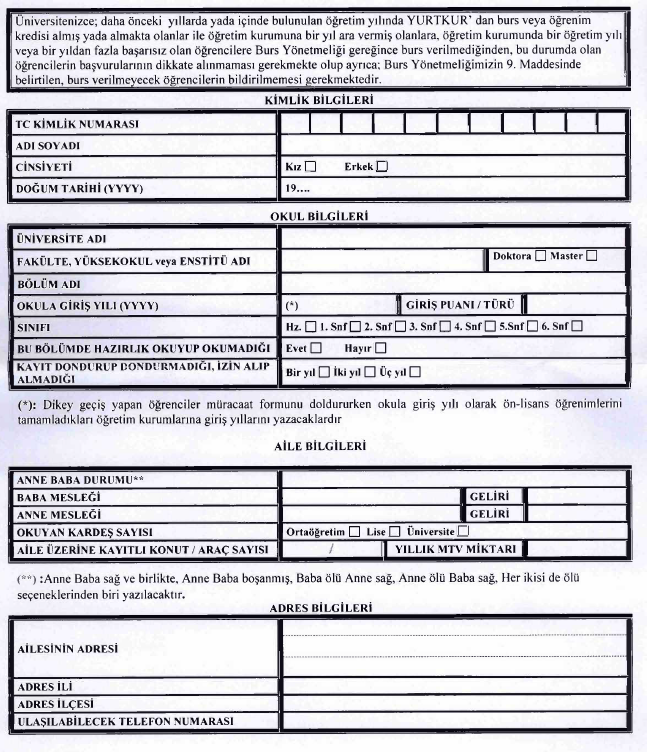 